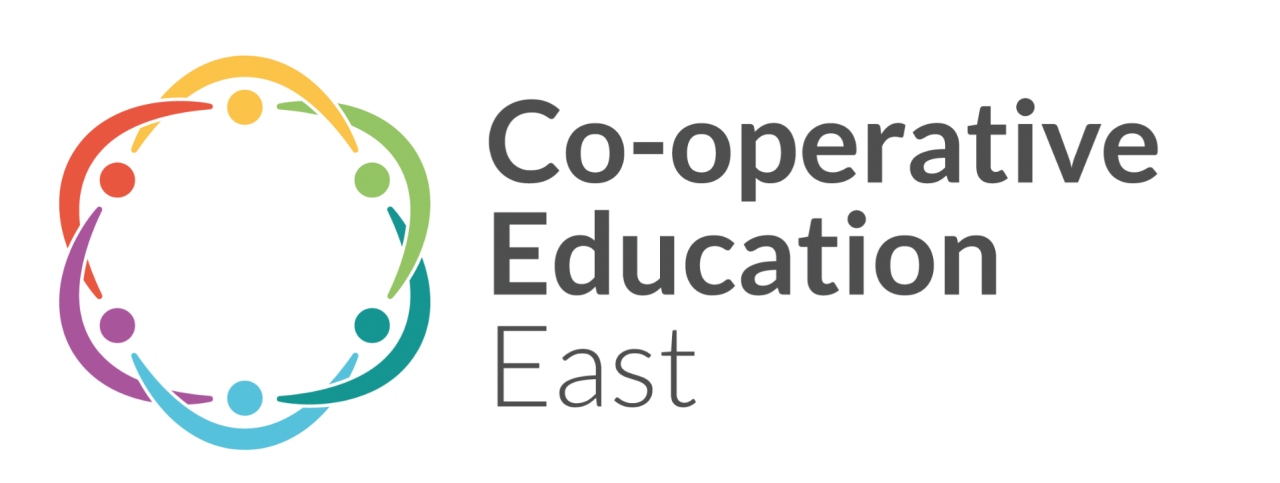 Scheme of DelegationCreated: 	Summer 2023 Created by:	Paul Bunn/Julie FletcherApproved by:	Trustee BoardApproved on:	Review date:	Summer 2024IntroductionCo-operative Education East (CEE) is a Multi-Academy Trust based in the East of England and part of a national group of Co-operative Schools.As a charity and company limited by guarantee, CEE is governed by its Members and the Board of Trustees who are responsible for, and oversee, the management and administration of the Trust and its schools. The Board of Trustees are accountable to external government agencies including the Charity Commission and the Department for Education for the quality of the education they provide in addition to having financial accountability. They are required to have systems in place through which they can assure themselves of quality, safety and good practice.This document outlines the governance structures, principles and processes for Co-operative Education East. It explains the ways in which the Members and Trustees fulfil their responsibilities for the oversight of the Trust and the respective roles, responsibilities and accountability of all those with a governance responsibility. It sets out the commitments to each other to ensure effective leadership and governance.It is one of the key documents for all colleagues working at all levels in the Trust, from Members and Trustees, the CEO and central staff, to school staff and local governors.The scheme has been put in place in accordance with the provisions of the Articles of Association. It sits alongside the Financial Operating Procedures Policy which covers all financial delegations and the suite of policies through which the Trust operates that further define collective roles and responsibilities.About usOur vision
Built on the values and ethics of the Co-operative movement and supported by the well-established co-operative business model, our vision is to prepare and equip each young person for the next stage of life, allowing them to realise their full potential within a network of well supported schools.In the changing education landscape, we are pioneering a bold and exciting evolution of the Multi-Academy Trust model that offers an alternative way of educating the next generation.Our governance structure and co-operative values of equality and democracy ensure that the voices of all stakeholders are heard and influence policy and decision making.Our values
We are founded on a set of values and principles describing a different, fairer and better way of operating. In the tradition of the co-op founders, in addition to the core values below, members operate according to the ethical values of honesty, openness, social responsibility and caring for others.Self-help – supporting learners, parents, carers and staff to help themselvesSelf-responsibility – we encourage learners, parents, carers and staff to take responsibility for, and answer to their actions.Democracy – we give our learners, parents, carers and staff a say in the way we run our school.Equality – one of the key values when making governance decisions, alongside Equity. All members are equal. No matter on what size, shape or Ofsted Status of the school.Equity – our second key value for decision making, working in a way that is fair and unbiased.Solidarity – sharing interests and common purposes with our members and other co-operatives. Doing what is right for the group, and not necessarily for ourselves.Openness and Honesty – establishing mutual Trust and enabling key decisions to be made, even if the conversations and topics are ‘difficult.’Social responsibility – encouraging all stakeholders to take responsibility for their own community and work together to improve it.Caring for others – treating everyone as we wish to be treated ourselves.Our ethos
Our Trust shares the same co-operative ethos which is translated into school life as C.A.R.E.Governance principlesWe are committed to a robust, effective, but, above all, user-friendly structure dedicated to setting schools free to do what they do best – teach. In the Co-operative Education model each school is an accountable-autonomous organisation led by its local stakeholders including parents, staff and governors within the framework formed by the Academy Trust. The Members have established the Trust and are the guardians of the constitution. They must ensure that the Trust fulfils its charitable objects to establish and maintain several Academies in accordance with guidelines laid down in the funding agreement with the DfE.The Trust is the overall governance body and has accountability for standards of performance and financial security across all schools in the Trust. However, each school is represented by a mix of Local Governors and Trustees to maintain good communication and knowledge.Local Governing Committees (LGC’s) within the individual schools meet to gain a full understanding of what is happening in school by means of learning walks and direct communication with staff. They have a focus on ensuring high standards in curriculum delivery and pupil achievement, supporting the schools through regular monitoring. This provides the detailed knowledge which is then fed into the Trustee level. LGC’s will always include parental representation and meet the needs of the individual school.In cases where there are emerging weaknesses or significant challenges, additional support and intervention will be swiftly secured, drawing upon the wealth of experience and skills across the Trust and through access to high quality partners. Where a Local Governing Committee or school leadership team continues to be ineffective, or an individual is not making the expected contribution, then the Trust Board will intervene to ensure the necessary changes take place swiftly.The governance principles of CEE recognise the importance of developing relationships with common purpose, and they are about developing processes and structures in a changing educational landscape. These principles are:The Members underpin the governance of the Trust.The Trust Board has overall responsibility and ultimate decision-making authority for all the work of the Academy Trust, including the establishment and maintenance of the Academies.The Board of Trustees, the CEO and the Local Governing Committees will always work collaboratively and in partnership.The relationship between the three tiers will ensure there is no duplication of governance.All those with a governance or leadership responsibility share a common vision and purpose.Effective governance relies on trust and understanding and there will be openness and transparency in all matters with appropriate consultation, reporting and feedback to ensure the objectives of the Trust are met.The Board of Trustees will ensure clarity for all different levels of decision making.The Board of Trustees will promote a culture of honesty and accountability.Decisions are to be taken at the level nearest to those affected by those decisions avoiding unnecessary bureaucracy and aiming in so far as possible to make changes to established practices only where it can be demonstrated there is a reasonable need.Local Governing Committees and headteachers will have delegation of responsibility and decision making for the strategic direction and day to-day operation of their academies unless there is a cause for concern.The Board of Trustees takes risk management seriously and will ensure a framework for identifying and managing risk is in place embedding risk management at every level of governance and operation.All those with governance or leadership responsibilities should act with integrity, objectivity and honesty and in the best interests of the Trust/schools, be open about the decisions made and the actions taken and be prepared to explain their decisions and actions to interested parties.The Board of Trustees will consult Local Governing Committees on any changes to the principles underpinning this Scheme of Delegation The Board of Trustees will ensure the academies are sufficiently accountable to their local communities.The Board of Trustees will ensure transparency of decision-making through appropriate communication between all levels and structures of governance and provide mechanisms for enabling the Trust Board to understand and respond to the voices of parents/carers, pupils, staff, local communities and employers.The Board of Trustees will ensure procedures are in place to prevent conflicts of interest from affecting decision making at all levels by removing them or managing them as appropriate.We are compliant with the principles and regulations set out in the Academies Trust Handbook. We will continue to develop our governance arrangements to shape and take account of best practice in the sector.Key elements of our governanceThe role of the MembersThe Members are the guardians of the Trusts constitution and are ultimately responsible for the Trust, similar to shareholders in a business organisation. They provide oversight and scrutiny of the work of the Co-operative Education East Board of Trustees and are responsible for ensuring the Trust’s charitable objective is being met.The Members are appointed in accordance with the Trust’s Articles of Association, which state that ‘at any time the number of Members should not be less than three’. Whilst Members are permitted to be appointed as Trustees, in order to retain a degree of separation of powers between the Members and the Trustee Board, and in line with DfE expectations, not all Members should be Trustees. Members are not permitted to be employees of the Trust.There is no specific term of office for Members; once a person has been appointed as a Member they remain one indefinitely, until a specific event occurs such as they hand a signed resignation notice to the Trust.Members have an overview of the governance arrangements of the Trust and the Trust Board submits an annual report on the performance of the Trust to the Members. They attend the Trust’s Annual General Meeting (AGM) to enhance their oversight role. They have the power to appoint Trustees and remove these Trustees but as a body, do not take part in any day-to-day operations of the Trust.Details of our Members can be found on our website http://cee.coop  Role of the Trustee BoardThe Trustees are charity trustees as well as Directors of the company limited by guarantee and are responsible for the general control and management of the administration of the Trust in accordance with the provisions set out in the Memorandum and Articles of Association. The Board of Trustees is the accountable body for the performance of all schools within the Trust and as such must:Ensure clarity of vision, ethos and strategic directionHold the executive to account for the educational performance of the schools and their pupils, and the performance management of staffOversee the financial performance of the Trust and make sure its money is well spent.The Trustees have established Local Governing Committees for each school and delegate certain responsibilities to them. The Trustees, however, remain legally responsible and accountable for statutory functions.The Trustees retain authority and responsibility for the following:Compliance with the provisions of the funding agreements Agreement of the school’s annual funding.Compliance with the Academies Financial Handbook including, but without limitation, determination of procurement policies for the Trust.Annual approval of the Trust budget including those of each school.As the legal employer of all staff, responsibility for Human Resource policies and procedures and terms and conditions of service.Appointment of the internal auditor.Appointment, job description, remuneration, approval and dismissal of Head Teachers.Maintenance of the fixed asset register.Compliance with all statutory regulations and Acts of Parliament governing the operation of the school.Determination of the admissions policy and arrangements for the school in accordance with admissions law and Department for Education’s (DfE) codes of practice.The Board of Trustees will ensure the following are in place:An effective chair and vice-chair with the ability to provide strategic non-executive leadershipProcesses for self-evaluation and review of individuals’ contribution to the Trust Board as well of the Trust Board’s overall operation and effectiveness, commissioning external reviews where appropriate.Active succession planning to ensure the Trust Board and whole organisation continues to have the people and leadership it needs to be effective. It will carry out regular skills audits to identify skill and knowledge gaps, define recruitment needs and inform a planned cycle of continuous professional development (CPD) including appropriate induction for those new to governance or to the Trust Board.An effective, robust and transparent recruitment process against clearly defined required skills which are set out in a role profile.Clear separation between strategic non-executive oversight and operational executive leadership which is supported by positive relationships that encourage a professional culture and ethos across the organisation.Significant separation between members and trustees to enable members to exercise their powers objectively.Chairs have no additional functions or responsibilities above any other Trustee or Governor and cannot act in isolation. However, in certain situations the Board of Trustees delegates to its Chair and to the Chairs of Governors power to act on its behalf. Chairs are permitted to act in urgent situations where a delay in taking action or making a decision would cause a serious, detrimental effect to the Trust or one of its schools, a pupil, parent or member or staff. The Articles state that the number of Trustees ‘should not be less than three but not subject to any maximum.’ The composition and method of appointment is as follows:Chief Executive Officer (CEO), by virtue of the position.Up to four Trustees may be appointed by the Members.Up to four Trustees may be appointed by the Trustee Board. This may include appointing individuals from a Local Governing Committee.Where possible, up to two Co-operative Trustees who demonstrate the co-operative values and principles.Trustees may also appoint Co-opted Trustees or Parent Trustees if required. They may appoint employees of the Trust provided the number does not exceed one third of the total number of Trustees. Trust meetings will be considered quorate for voting reasons if there are a minimum of three Trustees, or one-third of the total Trust Board (where greater).As per requirements from the Department of Education, Trustees are appointed for their skills and knowledge. When a position becomes vacant, the Trust will wherever possible try to ensure the correct mix of skills is maintained. The term of office for a Trustee is four years, unless otherwise specified and they may be eligible for re-appointed at the end of this period.Details of our Trustees can be found on our website http://cee.coop  The role of the Trust Board Sub-CommitteesThe Trustees may establish committees either with delegated authority to make decisions or for the purpose of providing advice and support informing the overall work of the Trust Board. However, these committees are not legally responsible or accountable for these statutory functions – the Trust Board retains overall accountability and responsibility.The Trust Board have one direct Sub Committee, accountable for Finance, Audit & Risk. Its members include Trustees, the Chief Executive Officer and the Operations and Business Manager. The objective of the committee is to assist the board in meeting its responsibilities of:monitoring financial performance and forecastsensuring the adequacy and effectiveness of the financial reportingvalue for money of resources, capital projects, and risk management. internal and external auditing.All Local Governing Committees are also effectively sub-committees of the Board of Trustees. The Trust Board may appoint committee members and committee chairs. The terms of reference for the committees can be found on the CEE Trust website.The role of Local Governing Committees (LGC)The Local Governing Committee (LGC) provide focused governance for the Trust at a local level, providing oversight and leadership to the school. It will work in collaboration with the Trustees and Executive Leadership Team to set high standards by planning for the school’s future and by contributing to the setting of performance targets. Governors are key to carrying the Trust vision forwards, based on the specific qualities and community characteristics of the individual school.Governors monitor key performance indicators and should actively support, question and challenge school leaders to ensure high standards of achievement for all children. The LGC has the following specific duties: Supporting the Chief Executive Officer in holding the Head Teacher to account for the educational performance of the school and its pupils.Holding the Head Teacher to account for the performance management of staff.Monitoring progress towards targets and the effectiveness of the school development and improvement plan (SDIP).Monitoring the implementation of the behaviour policy through the number and reasons for fixed term and permanent exclusions.Determining attendance and punctuality protocols and procedures and monitor their implementation.Ensuring the provision of a broad and balanced curriculum and monitor and challenge pupils’ attainment, progress and quality of learning.Implementation of the policies agreed by the Trustees with regard to admissions and to the educational vision of the school.Ensuring the school staff have the resources and support they require to do their jobs wellMonitoring the school’s budget, including the expenditure of the pupil premium and sports premium allocation.Oversight of the maintenance of the school buildings and premises in accordance with the guidelines established by the Trust’s procurement policies.The appointment, job description, appraisal and dismissal of all members of staff of the school excluding the Head Teacher.The Local Governing Committee will normally meet once per full term. Meetings will focus on key areas of governance including teaching and learning, leadership and management issues. Governors are expected to undertake monitoring visits in line with the school’s priorities including a Learning Walk once per full term focusing on a specified area, as agreed in the school monitoring plan.  Governors are required to participate in training to enable the effective discharge of their duties.The Trust operates a skills-based approach when recruiting the right governors for each school. Our approach aims to increase the effectiveness of the governing body ensuring that it sets the vision and direction for the future and holds the school to account for its standards and conduct.The Local Governing Committee should consist of up to nine members, including:The Head TeacherAt least one, but no more than two, elected Staff GovernorsAt least two Parent GovernorsAt least one member co-opted by Governors and representing the local communityAny other members as appointed by the Trustees.No more than one third of the Governors of the LGC shall be employees of the Trust. The term of office of each governor is four years. The LGC may also appoint optional Associates to provide specific skills, knowledge and/or experience.  Associates may attend (but may not vote at) Local Governing Committee meetings.Trustees are entitled to attend meetings of the Local Governing Committee provided that they have first informed the Chair of the LGC of their intention to attend. Any Trustee attending a meeting of the LGC will not be entitled to vote. LGC meetings will be considered quorate for voting reasons if there are a minimum of three Governors, or one-third of the total LGC (where greater).One member should be elected as Chair who will be responsible for ensuring that the business of the LGC is appropriately organised and being a ‘critical friend’ to the Head Teacher. The Chair will also be responsible for reporting to the Board of Trustees where applicable..Local Governing Committees will assign Governors with a specialist role and responsibility within the committee structure to support school priorities and statutory requirements. Roles include (but are not limited to):SafeguardingSENDPupil PremiumSchool Development and Improvement Plan (SDIP) prioritiesGovernors will be expected to visit the school during the school day and/or meet with members of staff outside of school hours to ensure full knowledge and understanding is gained for their specialist area. A brief report of the school visit is produced for review by the full Local Governing Committee and the Trustee Board (as required). The LGC will provide any other information required by the Trustee Board on the operation and performance of the school.The role of the Trust Executive Leadership TeamThe CEE Executive Leadership Team carries out the executive management function of the Academy Trust. The team focuses on strategic and operational matters within the Trust and the performance and standards of each region. They operate under the leadership and direction of the Chief Executive Officer (CEO), who is by virtue of the position, a Trustee of the Academy Trust. The team consists of each Academy Head Teacher, the Trust Deputy Head Teacher and the Business and Operations Manager. Other Senior Leaders may attend meetings by invitation.Each Head Teacher is line managed by the Executive Director alongside a senior local governor, usually the Chair of the Local Governing Committee.InterventionCo-operative Education East is required by the Department for Education to intervene where underperformance is identified. The Trustees will directly oversee, or stand down a Local Governing Committee in one or more of the following circumstances:In response to the negative outcome of an annual review of governance or Ofsted inspection.In response to the outcome of an Ofsted inspection where there is a rating decline, or an Academy moves into a category of serious weakness or requiring improvement.A sudden or unexpected dip in the academies mid-term performance.Any identified safeguarding concern within the Academy.CEE do not adopt a one size fits all approach to intervention, but it would be policy to appoint a small, focused Working Group to lead improvement of the Academy and development of governance. Members will be chosen on a case-by-case basis in accordance with the skill and knowledge and the needs of individual academies.The Working Group will be responsible for the monitoring the quality of provision and standards of achievement within the Academy by:Monitoring performance against targets set by the Trustees.Monitoring the implementation of the policy framework set by the Trustees and its impact on standards of achievement.Monitoring the Academy self-evaluation and satisfying itself to the accuracy of this, including via external support as determined by the Trustees.Ensuring the Academy complies with statutory requirements.Providing robust challenge and support to the Head Teacher and SLT.Monitoring and evaluating progress towards post-inspection or review action points.The Working Group will hold the Head Teacher and SLT to account, and be accountable to any interested party for the Academies.Conducting the performance management of the Head Teacher and monitoring progress towards agreed targets.Ensuring that the annual Academy prospectus meets statutory requirements.Monitoring the implementation of the CEE complaints policy.Receiving appeals on issues relating to staff grievance, capability, complaints and exclusions.Determining how the Academy’s relationships with key stakeholders will be managed including what will be communicated, in what medium and how frequently.Our structure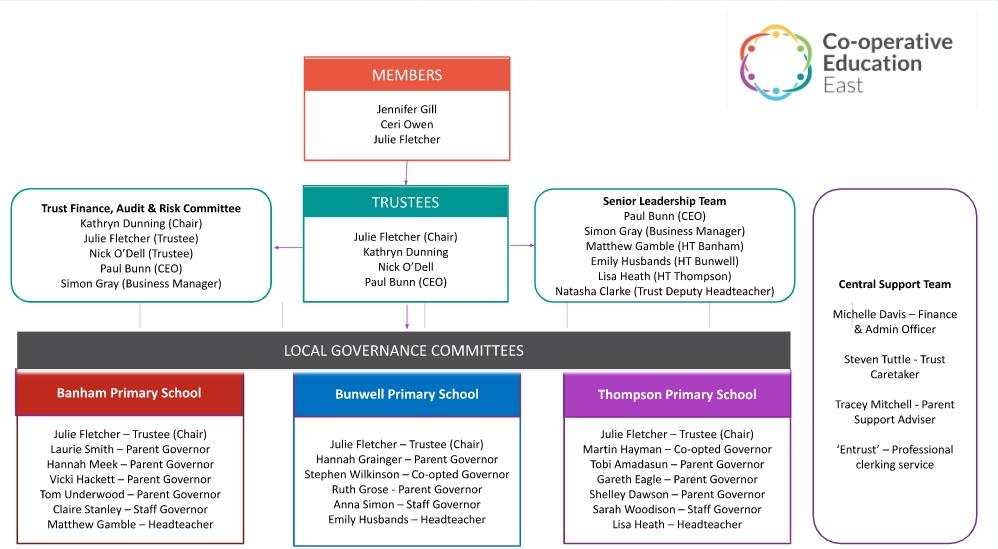 Scheme of delegationThis scheme of delegation is structured in line with the requirements of the Governance Handbook, as follows:Strategic Leadership that sets and champions vision, ethos and strategyAccountability that drives up educational standards and financial performancePeople with the right skills, experience, qualities and capacityStructures that reinforce clearly defined roles and responsibilitiesCompliance with statutory and contractual requirementsThe table overleaf is coded using the following Key to demonstrate responsibility and accountability in each key area:ConfidentOur children will have their self-esteem nurtured to enable them to be happy in themselves and achieve their full potential. We will ensure children are confident in their ability.We will ensure they are able to recognise the areas in which they are not as strong and are confident in their strategies for progressing. Our children will be given the opportunity to speak in a variety of contexts and to a variety of audiences.Able to meet future challengesOur curriculum, both inside and outside the school day, will give the children the skills they need to take to Secondary school and beyond. We will encourage them to have aspirations and ambitions, to ‘dream big dreams. Our children will not only learn to ask questions but to research answers, analyse information and question plausibility. We will prepare our children for a world that is changing technologically every day. Our children will understand the value of money, be organised and know how to keep themselves safe and healthy.Responsible members of the communityOur children will be encouraged to be respectful, polite and tolerant of others regardless of their differences, both within and outside of our school community. Our children will be kind and considerate. They will be able to work in teams and communicate their ideas effectively. They will recognise their place in the variety of communities they are a part of.Older children will be role models for younger children. Their tolerance and consideration will enable them all to make friends happily with all groups, and to deal with disagreements in a sensible way. Our children will be proud of their school, their wider community and the part they play within those.Effective LearnersWe will foster in our children their love of learning, promote their independence and encourage them to ask questions. We will challenge children to ‘have a go’ and ensure they are not afraid of trying new things or of making mistakes. We will enable them to recognise the value in listening to other people and celebrate their achievements. Above all, our children will be motivated to try their best.RResponsible: Those responsible for the task, who ensure that it is done.AAccountable: Those ultimately answerable for the correct and thorough completion of the deliverable or task, and the one who delegates the work to those responsible.SSupport: Resources allocated to those responsible for the task. Unlike consulted, who may provide input, support and help to complete the task.CConsulted: Those whose opinions are sought, and with whom there is two-way communication.IInformed: Those who are kept up to date on progress.Area of responsibilityNo.ElementMembersTrusteesLGCCEOHTStrategic Leadership: that sets and champions vision, ethos and strategyStrategic Leadership: that sets and champions vision, ethos and strategyStrategic Leadership: that sets and champions vision, ethos and strategyStrategic Leadership: that sets and champions vision, ethos and strategyStrategic Leadership: that sets and champions vision, ethos and strategyStrategic Leadership: that sets and champions vision, ethos and strategyStrategic Leadership: that sets and champions vision, ethos and strategyStrategic Leadership: that sets and champions vision, ethos and strategySetting direction1Ensure each school in the Trust is a happy, healthy, safe and stimulating environment for all young people to learn, develop and thrive AACSRSetting direction2Ensure the Co-operative Values and Principles underpin all interactions, strategies and decision making as the Trust core vision. AACSRSetting direction3Set a clear and explicit vision for the TrustARCSCSetting direction4Setting out the medium and long term strategic goals for achieving this vision.ARCSCSetting direction5Decisions on whether to form, join or grow a group of schools, underpinned by robust due diligenceIACRCCulture, values and ethos6Create clear values and ethosARCSCCulture, values and ethos7Establish processes to monitor and review progress against agreed strategic goals and to refresh the vision and goalsARCSCDecision Making8Update and amend the Trust Articles of Association ARCCCCDecision Making9Responsibility for Safeguarding arrangementsIACSRDecision Making10Oversight of school SEND arrangementsIACSRDecision Making11Ensure an effective approach to managing conflicts of interestIASRCDecision Making12Develop a framework for identifying and managing risk and explicitly set and manage their risk appetite and tolerance.IACRSParental and community engagement13Regular communication with parents to support them in understanding the structure of the school, how it operates and how they can support their child's educationIASCRParental and community engagement14Seek the views of parents, carers and the local communityIACCRParental and community engagement15Show how those views have influenced decision makingIACCRParental and community engagement16Set up School Council/Parents ForumIACCRAccountability that drives up educational standards and financial performance.Accountability that drives up educational standards and financial performance.Accountability that drives up educational standards and financial performance.Accountability that drives up educational standards and financial performance.Accountability that drives up educational standards and financial performance.Accountability that drives up educational standards and financial performance.Accountability that drives up educational standards and financial performance.Accountability that drives up educational standards and financial performance.Holding school leaders to account17To hold a Trustee meeting at least three times per school yearARISCHolding school leaders to account18To hold a Local Governing Committee meeting at least three times per school yearARISCHolding school leaders to account19Recruitment of the Chief Executive OfficerARIICHolding school leaders to account20Performance management of the Chief Executive OfficerARIICHolding school leaders to account21Performance management of HeadteacherIASRIHolding school leaders to account22Agree Auditing and reporting arrangements for matters of compliance (eg safeguarding, H&S, employment)IACRCHolding school leaders to account23Agree reporting arrangements for progress on key prioritiesIACRCHolding school leaders to account24Establish Trustee monitoring arrangementsARCSCHolding school leaders to account25Establish LGC monitoring arrangementsIARCSEducational performance26To provide a broad and balanced curriculum to all childrenIACSREducational performance27To develop and implement a curriculum policy IIACREducational performance28Establishing in depth subject knowledge and leadershipIIACREducational performance29Monitoring subject leadership and specific action plansIARCCEducational performance30Production of the School Development & Improvement Plan IIASREducational performance31Approve the School Development & Improvement Plan IARSIEducational performance32Overseeing and monitoring school improvement plansIARCCEducational performance33Undertaking school visits to monitor and review SDIP prioritiesIARCCEducational performance34To propose targets for pupil achievement IIASREducational performance35To agree targets for pupil achievement IARSCEducational performance36Assemble data for pupil assessment and other returns IIASREducational performance37Analysis of pupil progress and attainment with comparison against local and national benchmarksIARCSEducational performance38To ensure a high quality of teaching IIASREducational performance39To ensure a high level of pupil outcomes IIASREducational performance40Set monitoring and evaluation cycle IARSREducational performance41Post-Inspection action plan IACSRFinancial performance42Appoint a Chief Financial Officer for delivery of the Trust's detailed accounting processesIAIRCFinancial performance43Establish Trust's financial operating processes to establish financial decision levels and limits IAIRCFinancial performance44Ensure compliance with the Education & Skills Funding AgencyIACRSFinancial performance45Determine the scope of central services to be delivered by CEE to and on behalf of the Academy IACRSFinancial performance46To ensure centrally produced services provide value for moneyIACRSFinancial performance47To identify additional services to be procured on behalf of the school IACRSFinancial performance48Plan, manage and monitor monthly expenditure and financial reports, and identify actual or potential items of budget overspend/underspendIACRSFinancial performance49Setting the procurement rules and monitoring complianceIACRSFinancial performance50Agree Central spend for each schoolIAIRCFinancial performance51Develop and propose the individual school budget IIASRFinancial performance52Agree budget plan to support delivery of school key prioritiesIACRSFinancial performance53Approve budget spend at specified levelsIASCRFinancial performance54Ensure Academies have relevant insurance policies in placeIASRRFinancial performance55To establish a charging and remissions policy for the school IACRCFinancial performance56To enter into additional contracts which exceed the agreed annual budget allocation within limits specified in the Financial Operations ManualIACRCFinancial performance57To authorise acquisition of assets within limits specified in the Financial Operations Manual IAISIFinancial performance58To authorise disposal of assets within limits specified in the Financial Operations Manual IAISIFinancial performance59To appoint internal and external auditors IAIRIFinancial performance60To receive, review and respond to the internal and external auditors' reportIAIRCFinancial performance61To collect income due to the school IAICRFinancial performance62To maintain proper financial records for the school IAISRFinancial performance63To prepare monthly accounts for the school IAISRFinancial performance64To monitor compliance with approved financial procedures IAIRRFinancial performance65Establish processes to register, review and monitor riskIAIRCFinancial performance66To institute a health and safety policy IAISRFinancial performance67Ensure schools have relevant insurance policies in placeIASRRFinancial performance68Ensuring maintenance of buildings, including developing properly funded maintenance plan IACSRPeople with the right skills, experience, qualities and capacity.People with the right skills, experience, qualities and capacity.People with the right skills, experience, qualities and capacity.People with the right skills, experience, qualities and capacity.People with the right skills, experience, qualities and capacity.People with the right skills, experience, qualities and capacity.People with the right skills, experience, qualities and capacity.People with the right skills, experience, qualities and capacity.Building an effective governance team69Appoint/Remove MembersAARISCBuilding an effective governance team70Appoint/Remove TrusteesAARISCBuilding an effective governance team71Appoint/Remove Local Governors IARSCBuilding an effective governance team72Agree role descriptions for membersAARIScBuilding an effective governance team73Agree role descriptions for trustees/chair/specific roles/committee membersIARCSIBuilding an effective governance team74Appoint/Remove Trust Committee chairsIARISIBuilding an effective governance team75Appoint/Remove LGC chairsIARSCBuilding an effective governance team76Establish and implement a governance code of conductIARCSCBuilding an effective governance team77Undertake regular skills audits to define recruitment needs and inform training needsIARCIBuilding an effective governance team78Identifying training needs, finding course, monitoring attendanceIARCCBuilding an effective governance team79Provide an appropriate induction for new to governance or TrusteesIARRSCBuilding an effective governance team80Ensure effective succession planning is in placeIARRSCBuilding an effective governance team81To appoint the Working Group and disband an ineffective governing body IASRCBuilding an effective governance team82Appointing and managing performance of the ClerkIAIRCTraining and development83To ensure that an approved appraisal policy is in place IACRCTraining and development84Review the performance management policy annuallyIACSITraining and development85Ensure the statutory appraisal of all school staff IACSRTraining and development86Performance management of Trust employeesIAIRITraining and development87Monitor staff appraisal procedure and pay progressionIARSCTraining and development88Reviewing whether senior leaders (including the CEO and finance director) are getting appropriate CPDIARRSCTraining and development89Reviewing the school's staffing structure and agreeing changesIACSRTraining and development90Monitoring whether teachers and support staff are being used as effectively and efficiently as possibleIARSCTraining and development91Monitoring whether teaching staff are getting the most appropriate CPDIARSCTraining and development92Maintain accurate and effective and secure employee records IACRCTraining and development93Establishing disciplinary/capability procedures IACRCTraining and development94Sitting on disciplinary/grievance/capability panel or appeals panelsIARSCRecruitment95Recruitment of the HeadteacherIACRIRecruitment96Recruitment of a Trust Deputy Head TeacherIACRSRecruitment97Recruitment of Senior Leadership Team staffIACSRRecruitment98Recruitment of TeachersIIACRRecruitment99Recruitment of Teaching AssistantsIIACRRecruitment100Recruitment of Support StaffIIACRRecruitment101Pre-recruitment checks IIASRRecruitment102Dismissal of Head Teacher IASRIRecruitment103Suspension/Reinstatement of Head Teacher IASRIRecruitment104Dismissal of staff other than Head Teachers IAISRRecruitment105Suspension/Reinstatement of staff IAISRRecruitment106Determining staff complement within agreed budget IACSRRecruitment107Determining dismissal payment/early retirement of the Head Teacher IACRIRecruitment108Determining dismissal payment/early retirement of others IACSRPay109To agree a pay policy for school staff which sets out clearly the basis on which all decisions that determine pay will be made and communicatedIACRCPay110Make decisions on pay reviewsIACRSPay111Agree pay award for HeadteacherIACRIPay112Agree pay award for CEOIARIICPay113Agreeing pay structure and conditions of serviceIAIRCPay114Maintain accurate and effective and secure employee records IAIRSPay115To approve and set up a Governors’ Expenses Scheme IACRCStructures that reinforce clearly defined roles and responsibilitiesStructures that reinforce clearly defined roles and responsibilitiesStructures that reinforce clearly defined roles and responsibilitiesStructures that reinforce clearly defined roles and responsibilitiesStructures that reinforce clearly defined roles and responsibilitiesStructures that reinforce clearly defined roles and responsibilitiesStructures that reinforce clearly defined roles and responsibilitiesStructures that reinforce clearly defined roles and responsibilitiesAccountability and delegation116Create and review annually the Trust's Scheme of DelegationIARCSCAccountability and delegation117Ensure significant separation between members and trustees to enable members to exercise their powers objectivelyIARISIAccountability and delegation118Provide complementary and non-duplicative roles for the Trustees, committees or Local Governing Committees (LGC's) in holding school-level leaders to accountIARISIAccountability and delegation119Decide upon committee structures that reflect the scale and structure of the organisation and ensure robust oversight of key prioritiesIARCSCAccountability and delegation120Decide on size and constitution of Local Governing CommitteesIARIRCAccountability and delegation121Publish details of governance arrangementsIACRSSystems and structures122Agree annually Terms of reference for trust committees and LGC'sIACRSSystems and structures123To draw up governing documents and any amendments thereafter IACRSSystems and structures124Agree annual schedule of business for Trust board and LGC'sIARCRSSystems and structures125Review annually Trustee / committee member contributionIARCRSCompliance with statutory and contractual requirementsCompliance with statutory and contractual requirementsCompliance with statutory and contractual requirementsCompliance with statutory and contractual requirementsCompliance with statutory and contractual requirementsCompliance with statutory and contractual requirementsCompliance with statutory and contractual requirementsCompliance with statutory and contractual requirementsCharity and company law126Ensure the Trust is carrying out its purpose and towards it defined objectivesARAIRCCharity and company law127Ensure the requirements of the Academies Financial Handbook are being fulfilledIAIRCEquality128Ensure adherence to the responsibilities under the Equalities Act, promoting equality and diversity throughout the organisation including in relation to its own operation.IAIRSGovernment requirements129Determine trust wide policies which reflect the trust's ethos and values IACRSGovernment requirements130Determine school level policies which reflect the school's ethos and valuesIARCSGovernment requirements131Formulation of Staff Handbook IACSRGovernment requirements132To set the times of school sessions and the dates of school terms and holidays IACRSGovernment requirements133To ensure that the school meets the statutory requirement for [380] sessions in a school year IACRIGovernment requirements134To publish proposals to change category of school IACRSGovernment requirements135To prepare and keep updated the school website/social media channels. IIASRGovernment requirements136To ensure school website is fully compliant IIASRGovernment requirements137Agreeing the school Admission PolicyIACSRGovernment requirements138Make decisions on admission applications IACSRGovernment requirements139If appropriate, appeal against LA directions to admit pupil(s) IIARSRGovernment requirements140To provide a Complaints Procedure policy IACRCStatutory education requirements141Establish a school behaviour policy IIASRStatutory education requirements142Reinstatement of excluded pupils IARSCStatutory education requirements143Monitoring the school’s record on attendance, behaviour and bullyingIARCSStatutory education requirements144To develop a safeguarding policy in line with statutory requirements and best practice IACSRStatutory education requirements145To implement the Trust’s safeguarding policy IACSRStatutory education requirements146To monitor the implementation of the Trust’s safeguarding policy IARSCStatutory education requirements147To prohibit radicalisation, and promote equality and diversity, and tolerance and ensuring the balanced treatment of political issues IAARSRStatutory education requirements148To ensure the Wellbeing of all pupilsIACSRStatutory education requirements149To discharge duties in respect of pupils with special educational needs and disabilities IACSRStatutory education requirements150Provision of healthy school food that is popular and compliant with the School Food StandardsIACCRStatutory education requirements151To ensure provision of free school meals to those pupils meeting the criteria IIACRStatutory education requirements152To decide how to apply Pupil Premium IIACRStatutory education requirements153Monitor and evaluate usage Pupil Premium funding and the impact of interventionsIARSCStatutory education requirements154Monitoring PE funding spending and whether the school is encouraging the development of healthy, active lifestylesIARSCStatutory education requirements155Monitoring the school's extra curriculum offeringIARSCStatutory education requirements156Ensuring provision of RE in line with school’s basic curriculum IIACRStatutory education requirements157To ensure that all pupils take part in a daily act of collective worship IIACRStatutory education requirements158Provision of sex education - to establish and keep up to date a written policy IIACRStatutory education requirements159Maintain accurate and effective and secure pupil recordsIIASRStatutory education requirements160Comply with all Data Protection legislation and good practice IACSRStatutory education requirements161Have a designated member of the board for Looked After Children.IACSREvaluation to monitor and improve the quality and impact of governance.Evaluation to monitor and improve the quality and impact of governance.Evaluation to monitor and improve the quality and impact of governance.Evaluation to monitor and improve the quality and impact of governance.Evaluation to monitor and improve the quality and impact of governance.Evaluation to monitor and improve the quality and impact of governance.Evaluation to monitor and improve the quality and impact of governance.Evaluation to monitor and improve the quality and impact of governance.Reporting162Ensure Trust governance details are up to date on Trust and schools' websitesIACRSReporting163Establish and publish a register of all interests, business, pecuniary, loyalty for members/trustees/committee membersIASRCReporting164Produce an annual report on performance of the Trust for members and publishIACRIReporting165Produce an annual report on work of LGC for Trustees and publishIARCIInternal governance reviews166Annual self-review of trust board and committee performance and effectivenessIARCSIInternal governance reviews167Annual self-review of LGC performance and effectivenessIARCIExternal governance reviews168Commission external reviews of board effectiveness, particularly at key growth or transition points, to gain an independent expert assessment of strengths and areas for developmentIACRI